Muestreo y evaluación de la Junta de Recursos Hídricos de Oklahoma - 3800 Classen Blvd, Oklahoma City, OK, 73118 - 405.530.8800 - http://www.owrb.ok.gov Mapa de la bahía disponible http://www.owrb.ok.gov/maps/PMG/owrbdata_Bathy.html Muestreo y evaluación de la Junta de Recursos Hídricos de Oklahoma - 3800 Classen Blvd, Oklahoma City, OK, 73118 - 405.530.8800 - http://www.owrb.ok.gov Mapa de la bahía disponible http://www.owrb.ok.gov/maps/PMG/owrbdata_Bathy.html Muestreo y evaluación por la Junta de Recursos Hídricos de Oklahoma - 3800 Classen Blvd, Oklahoma City, OK, 73118 - 405.530.8800 - http://www.owrb.ok.govModificado para "Clear as Phytoplankton: A Tale of Two Lakes." Clorofila-a calculada a partir del índice de estado trófico y la fórmula de las descripciones de los parámetros del informe. "Valor de color verdadero» reemplazadoMuestreo y evaluación de la Junta de Recursos Hídricos de Oklahoma - 3800 Classen Blvd, Oklahoma City, OK, 73118 - 405.530.8800 - http://www.owrb.ok.gov Mapa de la bahía disponible http://www.owrb.ok.gov/maps/PMG/owrbdata_Bathy.html Shawnee Twin No. 1 Shawnee Twin No. 1 Shawnee Twin No. 1 Shawnee Twin No. 1 Shawnee Twin No. 1 Shawnee Twin No. 1 Shawnee Twin No. 1 Shawnee Twin No. 1 Shawnee Twin No. 1 Shawnee Twin No. 1 Shawnee Twin No. 1 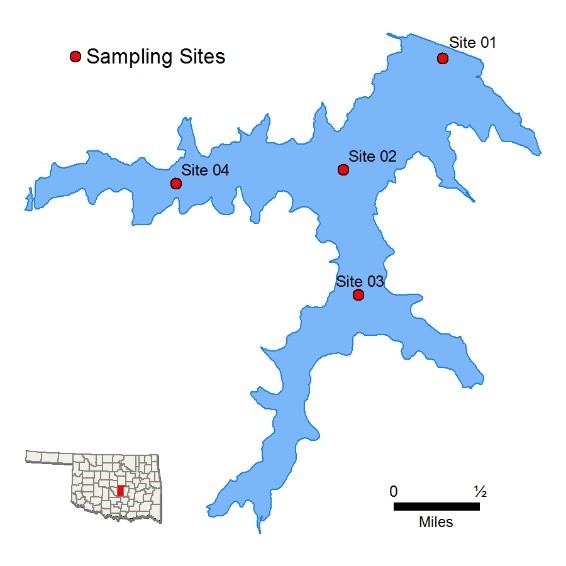 Período de la muestra Período de la muestra Período de la muestra Período de la muestra Período de la muestra Veces Visitado Veces Visitado Veces Visitado Sitios de muestreo Sitios de muestreo Sitios de muestreo Noviembre 2018 - Septiembre 2019 Noviembre 2018 - Septiembre 2019 Noviembre 2018 - Septiembre 2019 Noviembre 2018 - Septiembre 2019 Noviembre 2018 - Septiembre 2019 4 4 4 4 4 4 Ubicación Ubicación Condado de Pottawatomie Condado de Pottawatomie Condado de Pottawatomie Condado de Pottawatomie Condado de Pottawatomie Condado de Pottawatomie Condado de Pottawatomie Condado de Pottawatomie Embalse Embalse 1935 1935 1935 1935 1935 1935 1935 1935 Área Área 1.336 acres 1.336 acres 1.336 acres 1.336 acres 1.336 acres 1.336 acres 1.336 acres 1.336 acres Capacidad Capacidad 22.600 acres-pies 22.600 acres-pies 22.600 acres-pies 22.600 acres-pies 22.600 acres-pies 22.600 acres-pies 22.600 acres-pies 22.600 acres-pies Propósitos Propósitos Suministro de agua, ocio Suministro de agua, ocio Suministro de agua, ocio Suministro de agua, ocio Suministro de agua, ocio Suministro de agua, ocio Suministro de agua, ocio Suministro de agua, ocio Parámetro (Descripciones) Parámetro (Descripciones) Parámetro (Descripciones) Parámetro (Descripciones) Resultado Resultado Resultado Resultado Resultado Resultado Notas/Comentarios Notas/Comentarios Notas/Comentarios Notas/Comentarios Notas/Comentarios Notas/Comentarios Turbidez media Turbidez media Turbidez media Turbidez media 12 UNT 12 UNT 12 UNT 12 UNT 12 UNT 12 UNT 100% de los valores < NCAO de 25 UNT 100% de los valores < NCAO de 25 UNT 100% de los valores < NCAO de 25 UNT 100% de los valores < NCAO de 25 UNT 100% de los valores < NCAO de 25 UNT 100% de los valores < NCAO de 25 UNT Profundidad media del disco Secchi Profundidad media del disco Secchi Profundidad media del disco Secchi Profundidad media del disco Secchi 74.2 cm 74.2 cm 74.2 cm 74.2 cm 74.2 cm 74.2 cm Clasificación de la claridad del agua Clasificación de la claridad del agua Clasificación de la claridad del agua Clasificación de la claridad del agua Buena Buena Buena Buena Buena Buena Clorofila-a Clorofila-a Clorofila-a Clorofila-a 8.93 mg/m3 8.93 mg/m3 8.93 mg/m3 8.93 mg/m3 8.93 mg/m3 8.93 mg/m3 Índice de estado trófico Índice de estado trófico Índice de estado trófico Índice de estado trófico 52 52 52 52 52 52 Valor anterior = 47 Valor anterior = 47 Valor anterior = 47 Valor anterior = 47 Valor anterior = 47 Valor anterior = 47 Clase trófica Clase trófica Clase trófica Clase trófica Eutrófico Eutrófico Eutrófico Eutrófico Eutrófico Eutrófico Salinidad Salinidad Salinidad Salinidad 0.09 - 0,13 ppm 0.09 - 0,13 ppm 0.09 - 0,13 ppm 0.09 - 0,13 ppm 0.09 - 0,13 ppm 0.09 - 0,13 ppm Conductividad específica Conductividad específica Conductividad específica Conductividad específica 195.2 - 277,1 µS/cm 195.2 - 277,1 µS/cm 195.2 - 277,1 µS/cm 195.2 - 277,1 µS/cm 195.2 - 277,1 µS/cm 195.2 - 277,1 µS/cm pH pH pH pH 7.10 - 8,27 unidades de pH 7.10 - 8,27 unidades de pH 7.10 - 8,27 unidades de pH 7.10 - 8,27 unidades de pH 7.10 - 8,27 unidades de pH 7.10 - 8,27 unidades de pH Neutral a ligeramente alcalino Neutral a ligeramente alcalino Neutral a ligeramente alcalino Neutral a ligeramente alcalino Neutral a ligeramente alcalino Neutral a ligeramente alcalino Potencial de Oxidación-Reducción Potencial de Oxidación-Reducción Potencial de Oxidación-Reducción Potencial de Oxidación-Reducción 45.1 a 468,0 mV 45.1 a 468,0 mV 45.1 a 468,0 mV 45.1 a 468,0 mV 45.1 a 468,0 mV 45.1 a 468,0 mV Oxígeno disuelto Oxígeno disuelto Oxígeno disuelto Oxígeno disuelto Hasta el 30% de la columna de agua < 2 mg/L en septiembre Hasta el 30% de la columna de agua < 2 mg/L en septiembre Hasta el 30% de la columna de agua < 2 mg/L en septiembre Hasta el 30% de la columna de agua < 2 mg/L en septiembre Hasta el 30% de la columna de agua < 2 mg/L en septiembre Hasta el 30% de la columna de agua < 2 mg/L en septiembre Nitrógeno total en superficie Nitrógeno total en superficie Nitrógeno total en superficie Nitrógeno total en superficie 0.375 mg/L a 0,765 mg/L 0.375 mg/L a 0,765 mg/L 0.375 mg/L a 0,765 mg/L 0.375 mg/L a 0,765 mg/L 0.375 mg/L a 0,765 mg/L 0.375 mg/L a 0,765 mg/L Fósforo total en superficie Fósforo total en superficie Fósforo total en superficie Fósforo total en superficie 0.012 mg/L a 0,026 mg/L 0.012 mg/L a 0,026 mg/L 0.012 mg/L a 0,026 mg/L 0.012 mg/L a 0,026 mg/L 0.012 mg/L a 0,026 mg/L 0.012 mg/L a 0,026 mg/L Proporción de nitrógeno a fósforo Proporción de nitrógeno a fósforo Proporción de nitrógeno a fósforo Proporción de nitrógeno a fósforo 31:1 31:1 31:1 31:1 31:1 31:1 Fósforo limitado Fósforo limitado Fósforo limitado Fósforo limitado Fósforo limitado Fósforo limitado Haga clic para saber más sobre Usos beneficiososhttp://www.owrb.ok.gov/quality/monitoring/bump/pdf_bump/BENEFICIAL_USES-COMPREHENSIVE.pdf Haga clic para saber más sobre Usos beneficiososhttp://www.owrb.ok.gov/quality/monitoring/bump/pdf_bump/BENEFICIAL_USES-COMPREHENSIVE.pdf Haga clic para saber más sobre Usos beneficiososhttp://www.owrb.ok.gov/quality/monitoring/bump/pdf_bump/BENEFICIAL_USES-COMPREHENSIVE.pdf Haga clic para saber más sobre Usos beneficiososhttp://www.owrb.ok.gov/quality/monitoring/bump/pdf_bump/BENEFICIAL_USES-COMPREHENSIVE.pdf Propagación de los peces & la vida silvestre Propagación de los peces & la vida silvestre Propagación de los peces & la vida silvestre Propagación de los peces & la vida silvestre Propagación de los peces & la vida silvestre SA A A NSI A Estética Estética Estética Estética Estética A * Agricultura Agricultura Agricultura Agricultura Agricultura A A A Recreación del contacto con el cuerpo primario  Recreación del contacto con el cuerpo primario  Recreación del contacto con el cuerpo primario  Recreación del contacto con el cuerpo primario  Recreación del contacto con el cuerpo primario  A Suministro privado & público de agua Suministro privado & público de agua Suministro privado & público de agua Suministro privado & público de agua Suministro privado & público de agua A = Apoyo total SA = Sin apoyo NSI = No hay suficiente información A = Apoyo total SA = Sin apoyo NSI = No hay suficiente información A = Apoyo total SA = Sin apoyo NSI = No hay suficiente información *Revisión de las normas, el color verdadero es sólo para fines de autorización*Revisión de las normas, el color verdadero es sólo para fines de autorización*Revisión de las normas, el color verdadero es sólo para fines de autorización*Revisión de las normas, el color verdadero es sólo para fines de autorización*Revisión de las normas, el color verdadero es sólo para fines de autorización*Revisión de las normas, el color verdadero es sólo para fines de autorización*Revisión de las normas, el color verdadero es sólo para fines de autorización*Revisión de las normas, el color verdadero es sólo para fines de autorización*Revisión de las normas, el color verdadero es sólo para fines de autorización*Revisión de las normas, el color verdadero es sólo para fines de autorización*Revisión de las normas, el color verdadero es sólo para fines de autorización*Revisión de las normas, el color verdadero es sólo para fines de autorizaciónUNT = unidades nefelométricas de turbidez 	NCAO = Normas de calidad del agua de Oklahoma 	mg/L = miligramos por litro 	ppm = partes por mil µS/cm = microsiemens por centímetro 	mV = milivoltios 	µS/cm = microsiemens/cm 	En = Enterococos E. coli = Escherichia coli	Clor-a = Clorofila-a UNT = unidades nefelométricas de turbidez 	NCAO = Normas de calidad del agua de Oklahoma 	mg/L = miligramos por litro 	ppm = partes por mil µS/cm = microsiemens por centímetro 	mV = milivoltios 	µS/cm = microsiemens/cm 	En = Enterococos E. coli = Escherichia coli	Clor-a = Clorofila-a UNT = unidades nefelométricas de turbidez 	NCAO = Normas de calidad del agua de Oklahoma 	mg/L = miligramos por litro 	ppm = partes por mil µS/cm = microsiemens por centímetro 	mV = milivoltios 	µS/cm = microsiemens/cm 	En = Enterococos E. coli = Escherichia coli	Clor-a = Clorofila-a UNT = unidades nefelométricas de turbidez 	NCAO = Normas de calidad del agua de Oklahoma 	mg/L = miligramos por litro 	ppm = partes por mil µS/cm = microsiemens por centímetro 	mV = milivoltios 	µS/cm = microsiemens/cm 	En = Enterococos E. coli = Escherichia coli	Clor-a = Clorofila-a UNT = unidades nefelométricas de turbidez 	NCAO = Normas de calidad del agua de Oklahoma 	mg/L = miligramos por litro 	ppm = partes por mil µS/cm = microsiemens por centímetro 	mV = milivoltios 	µS/cm = microsiemens/cm 	En = Enterococos E. coli = Escherichia coli	Clor-a = Clorofila-a UNT = unidades nefelométricas de turbidez 	NCAO = Normas de calidad del agua de Oklahoma 	mg/L = miligramos por litro 	ppm = partes por mil µS/cm = microsiemens por centímetro 	mV = milivoltios 	µS/cm = microsiemens/cm 	En = Enterococos E. coli = Escherichia coli	Clor-a = Clorofila-a UNT = unidades nefelométricas de turbidez 	NCAO = Normas de calidad del agua de Oklahoma 	mg/L = miligramos por litro 	ppm = partes por mil µS/cm = microsiemens por centímetro 	mV = milivoltios 	µS/cm = microsiemens/cm 	En = Enterococos E. coli = Escherichia coli	Clor-a = Clorofila-a UNT = unidades nefelométricas de turbidez 	NCAO = Normas de calidad del agua de Oklahoma 	mg/L = miligramos por litro 	ppm = partes por mil µS/cm = microsiemens por centímetro 	mV = milivoltios 	µS/cm = microsiemens/cm 	En = Enterococos E. coli = Escherichia coli	Clor-a = Clorofila-a UNT = unidades nefelométricas de turbidez 	NCAO = Normas de calidad del agua de Oklahoma 	mg/L = miligramos por litro 	ppm = partes por mil µS/cm = microsiemens por centímetro 	mV = milivoltios 	µS/cm = microsiemens/cm 	En = Enterococos E. coli = Escherichia coli	Clor-a = Clorofila-a UNT = unidades nefelométricas de turbidez 	NCAO = Normas de calidad del agua de Oklahoma 	mg/L = miligramos por litro 	ppm = partes por mil µS/cm = microsiemens por centímetro 	mV = milivoltios 	µS/cm = microsiemens/cm 	En = Enterococos E. coli = Escherichia coli	Clor-a = Clorofila-a UNT = unidades nefelométricas de turbidez 	NCAO = Normas de calidad del agua de Oklahoma 	mg/L = miligramos por litro 	ppm = partes por mil µS/cm = microsiemens por centímetro 	mV = milivoltios 	µS/cm = microsiemens/cm 	En = Enterococos E. coli = Escherichia coli	Clor-a = Clorofila-a UNT = unidades nefelométricas de turbidez 	NCAO = Normas de calidad del agua de Oklahoma 	mg/L = miligramos por litro 	ppm = partes por mil µS/cm = microsiemens por centímetro 	mV = milivoltios 	µS/cm = microsiemens/cm 	En = Enterococos E. coli = Escherichia coli	Clor-a = Clorofila-a UNT = unidades nefelométricas de turbidez 	NCAO = Normas de calidad del agua de Oklahoma 	mg/L = miligramos por litro 	ppm = partes por mil µS/cm = microsiemens por centímetro 	mV = milivoltios 	µS/cm = microsiemens/cm 	En = Enterococos E. coli = Escherichia coli	Clor-a = Clorofila-a UNT = unidades nefelométricas de turbidez 	NCAO = Normas de calidad del agua de Oklahoma 	mg/L = miligramos por litro 	ppm = partes por mil µS/cm = microsiemens por centímetro 	mV = milivoltios 	µS/cm = microsiemens/cm 	En = Enterococos E. coli = Escherichia coli	Clor-a = Clorofila-a UNT = unidades nefelométricas de turbidez 	NCAO = Normas de calidad del agua de Oklahoma 	mg/L = miligramos por litro 	ppm = partes por mil µS/cm = microsiemens por centímetro 	mV = milivoltios 	µS/cm = microsiemens/cm 	En = Enterococos E. coli = Escherichia coli	Clor-a = Clorofila-a UNT = unidades nefelométricas de turbidez 	NCAO = Normas de calidad del agua de Oklahoma 	mg/L = miligramos por litro 	ppm = partes por mil µS/cm = microsiemens por centímetro 	mV = milivoltios 	µS/cm = microsiemens/cm 	En = Enterococos E. coli = Escherichia coli	Clor-a = Clorofila-a UNT = unidades nefelométricas de turbidez 	NCAO = Normas de calidad del agua de Oklahoma 	mg/L = miligramos por litro 	ppm = partes por mil µS/cm = microsiemens por centímetro 	mV = milivoltios 	µS/cm = microsiemens/cm 	En = Enterococos E. coli = Escherichia coli	Clor-a = Clorofila-a UNT = unidades nefelométricas de turbidez 	NCAO = Normas de calidad del agua de Oklahoma 	mg/L = miligramos por litro 	ppm = partes por mil µS/cm = microsiemens por centímetro 	mV = milivoltios 	µS/cm = microsiemens/cm 	En = Enterococos E. coli = Escherichia coli	Clor-a = Clorofila-a Stanley Draper Stanley Draper Stanley Draper Stanley Draper Stanley Draper Stanley Draper Stanley Draper Stanley Draper Stanley Draper 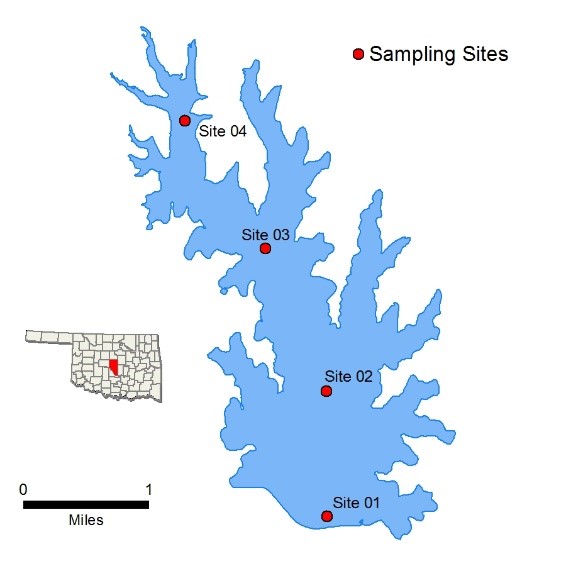 Período de la muestra Período de la muestra Período de la muestra Período de la muestra Veces Visitado Veces Visitado Sitios de muestreo Sitios de muestreo Sitios de muestreo Octubre de 2015 - agosto de 2016 Octubre de 2015 - agosto de 2016 Octubre de 2015 - agosto de 2016 Octubre de 2015 - agosto de 2016 4 4 5 5 5 Ubicación Ubicación Condado de Cleveland Condado de Cleveland Condado de Cleveland Condado de Cleveland Condado de Cleveland Condado de Cleveland Embalse Embalse 1962 1962 1962 1962 1962 1962 Área Área 2.900 acres 2.900 acres 2.900 acres 2.900 acres 2.900 acres 2.900 acres Capacidad Capacidad 100.000 acres-pies 100.000 acres-pies 100.000 acres-pies 100.000 acres-pies 100.000 acres-pies 100.000 acres-pies Propósitos Propósitos Suministro de agua, actividades recreativas Suministro de agua, actividades recreativas Suministro de agua, actividades recreativas Suministro de agua, actividades recreativas Suministro de agua, actividades recreativas Suministro de agua, actividades recreativas Parámetro (Descripciones) Parámetro (Descripciones) Parámetro (Descripciones) Resultado Resultado Resultado Resultado Resultado Notas/Comentarios Notas/Comentarios Notas/Comentarios Notas/Comentarios Notas/Comentarios Notas/Comentarios Turbidez media Turbidez media Turbidez media 8 UNT 8 UNT 8 UNT 8 UNT 8 UNT 100% de los valores < NCAO de 25 UNT 100% de los valores < NCAO de 25 UNT 100% de los valores < NCAO de 25 UNT 100% de los valores < NCAO de 25 UNT 100% de los valores < NCAO de 25 UNT 100% de los valores < NCAO de 25 UNT Profundidad media del disco Secchi Profundidad media del disco Secchi Profundidad media del disco Secchi 104 cm 104 cm 104 cm 104 cm 104 cm Clasificación de la claridad del agua Clasificación de la claridad del agua Clasificación de la claridad del agua Excelente Excelente Excelente Excelente Excelente Clorofila-a Clorofila-a Clorofila-a 2.7 mg/m3 2.7 mg/m3 2.7 mg/m3 2.7 mg/m3 2.7 mg/m3 Índice de estado trófico Índice de estado trófico Índice de estado trófico 40 40 40 40 40 Valor anterior = 36 Valor anterior = 36 Valor anterior = 36 Valor anterior = 36 Valor anterior = 36 Valor anterior = 36 Clase trófica Clase trófica Clase trófica Oligotrófico Oligotrófico Oligotrófico Oligotrófico Oligotrófico Salinidad Salinidad Salinidad 0.05 - 0,06 ppm 0.05 - 0,06 ppm 0.05 - 0,06 ppm 0.05 - 0,06 ppm 0.05 - 0,06 ppm Conductividad específica Conductividad específica Conductividad específica 108.7 - 132,7 µS/cm 108.7 - 132,7 µS/cm 108.7 - 132,7 µS/cm 108.7 - 132,7 µS/cm 108.7 - 132,7 µS/cm pH pH pH 6.81 - 8,34 unidades de pH 6.81 - 8,34 unidades de pH 6.81 - 8,34 unidades de pH 6.81 - 8,34 unidades de pH 6.81 - 8,34 unidades de pH Potencial de Oxidación-Reducción Potencial de Oxidación-Reducción Potencial de Oxidación-Reducción 176.1 - 463,7 mV 176.1 - 463,7 mV 176.1 - 463,7 mV 176.1 - 463,7 mV 176.1 - 463,7 mV Oxígeno disuelto Oxígeno disuelto Oxígeno disuelto Hasta el 62% de la columna de agua < 2 mg/L en agosto Hasta el 62% de la columna de agua < 2 mg/L en agosto Hasta el 62% de la columna de agua < 2 mg/L en agosto Hasta el 62% de la columna de agua < 2 mg/L en agosto Hasta el 62% de la columna de agua < 2 mg/L en agosto Nitrógeno total en superficie Nitrógeno total en superficie Nitrógeno total en superficie 0.26 mg/L a 0,55 mg/L 0.26 mg/L a 0,55 mg/L 0.26 mg/L a 0,55 mg/L 0.26 mg/L a 0,55 mg/L 0.26 mg/L a 0,55 mg/L Fósforo total en superficie Fósforo total en superficie Fósforo total en superficie 0.010 mg/L a 0,015 mg/L 0.010 mg/L a 0,015 mg/L 0.010 mg/L a 0,015 mg/L 0.010 mg/L a 0,015 mg/L 0.010 mg/L a 0,015 mg/L Proporción de nitrógeno a fósforo Proporción de nitrógeno a fósforo Proporción de nitrógeno a fósforo 31:1 31:1 31:1 31:1 31:1 Fósforo limitado Fósforo limitado Fósforo limitado Fósforo limitado Fósforo limitado Fósforo limitado Haga clic para saber más sobre Usos beneficiososhttp://www.owrb.ok.gov/quality/monitoring/bump/pdf_bump/BENEFICIAL_USES-COMPREHENSIVE.pdf Haga clic para saber más sobre Usos beneficiososhttp://www.owrb.ok.gov/quality/monitoring/bump/pdf_bump/BENEFICIAL_USES-COMPREHENSIVE.pdf Haga clic para saber más sobre Usos beneficiososhttp://www.owrb.ok.gov/quality/monitoring/bump/pdf_bump/BENEFICIAL_USES-COMPREHENSIVE.pdf Propagación de los peces & la vida silvestre Propagación de los peces & la vida silvestre Propagación de los peces & la vida silvestre Propagación de los peces & la vida silvestre SA A A A Estética Estética Estética Estética A * Agricultura Agricultura Agricultura Agricultura A A A Recreación del contacto con el cuerpo primario  Recreación del contacto con el cuerpo primario  Recreación del contacto con el cuerpo primario  Recreación del contacto con el cuerpo primario  A Suministro privado & público de agua Suministro privado & público de agua Suministro privado & público de agua Suministro privado & público de agua A = Apoyo total SA = Sin apoyo NSI = No hay suficiente información A = Apoyo total SA = Sin apoyo NSI = No hay suficiente información A = Apoyo total SA = Sin apoyo NSI = No hay suficiente información *Revisión de las normas, el color verdadero es sólo para fines de autorización*Revisión de las normas, el color verdadero es sólo para fines de autorización*Revisión de las normas, el color verdadero es sólo para fines de autorización*Revisión de las normas, el color verdadero es sólo para fines de autorización*Revisión de las normas, el color verdadero es sólo para fines de autorización*Revisión de las normas, el color verdadero es sólo para fines de autorización*Revisión de las normas, el color verdadero es sólo para fines de autorización*Revisión de las normas, el color verdadero es sólo para fines de autorización*Revisión de las normas, el color verdadero es sólo para fines de autorización*Revisión de las normas, el color verdadero es sólo para fines de autorización*Revisión de las normas, el color verdadero es sólo para fines de autorizaciónUNT = unidades nefelométricas de turbidez 	NCAO = Normas de calidad del agua de Oklahoma 	mg/L = miligramos por litro 	ppm = partes por mil µS/cm = microsiemens por centímetro 	mV = milivoltios 	µS/cm = microsiemens/cm 	En = Enterococos E. coli = Escherichia coli	Clor-a = Clorofila-a UNT = unidades nefelométricas de turbidez 	NCAO = Normas de calidad del agua de Oklahoma 	mg/L = miligramos por litro 	ppm = partes por mil µS/cm = microsiemens por centímetro 	mV = milivoltios 	µS/cm = microsiemens/cm 	En = Enterococos E. coli = Escherichia coli	Clor-a = Clorofila-a UNT = unidades nefelométricas de turbidez 	NCAO = Normas de calidad del agua de Oklahoma 	mg/L = miligramos por litro 	ppm = partes por mil µS/cm = microsiemens por centímetro 	mV = milivoltios 	µS/cm = microsiemens/cm 	En = Enterococos E. coli = Escherichia coli	Clor-a = Clorofila-a UNT = unidades nefelométricas de turbidez 	NCAO = Normas de calidad del agua de Oklahoma 	mg/L = miligramos por litro 	ppm = partes por mil µS/cm = microsiemens por centímetro 	mV = milivoltios 	µS/cm = microsiemens/cm 	En = Enterococos E. coli = Escherichia coli	Clor-a = Clorofila-a UNT = unidades nefelométricas de turbidez 	NCAO = Normas de calidad del agua de Oklahoma 	mg/L = miligramos por litro 	ppm = partes por mil µS/cm = microsiemens por centímetro 	mV = milivoltios 	µS/cm = microsiemens/cm 	En = Enterococos E. coli = Escherichia coli	Clor-a = Clorofila-a UNT = unidades nefelométricas de turbidez 	NCAO = Normas de calidad del agua de Oklahoma 	mg/L = miligramos por litro 	ppm = partes por mil µS/cm = microsiemens por centímetro 	mV = milivoltios 	µS/cm = microsiemens/cm 	En = Enterococos E. coli = Escherichia coli	Clor-a = Clorofila-a UNT = unidades nefelométricas de turbidez 	NCAO = Normas de calidad del agua de Oklahoma 	mg/L = miligramos por litro 	ppm = partes por mil µS/cm = microsiemens por centímetro 	mV = milivoltios 	µS/cm = microsiemens/cm 	En = Enterococos E. coli = Escherichia coli	Clor-a = Clorofila-a UNT = unidades nefelométricas de turbidez 	NCAO = Normas de calidad del agua de Oklahoma 	mg/L = miligramos por litro 	ppm = partes por mil µS/cm = microsiemens por centímetro 	mV = milivoltios 	µS/cm = microsiemens/cm 	En = Enterococos E. coli = Escherichia coli	Clor-a = Clorofila-a UNT = unidades nefelométricas de turbidez 	NCAO = Normas de calidad del agua de Oklahoma 	mg/L = miligramos por litro 	ppm = partes por mil µS/cm = microsiemens por centímetro 	mV = milivoltios 	µS/cm = microsiemens/cm 	En = Enterococos E. coli = Escherichia coli	Clor-a = Clorofila-a UNT = unidades nefelométricas de turbidez 	NCAO = Normas de calidad del agua de Oklahoma 	mg/L = miligramos por litro 	ppm = partes por mil µS/cm = microsiemens por centímetro 	mV = milivoltios 	µS/cm = microsiemens/cm 	En = Enterococos E. coli = Escherichia coli	Clor-a = Clorofila-a UNT = unidades nefelométricas de turbidez 	NCAO = Normas de calidad del agua de Oklahoma 	mg/L = miligramos por litro 	ppm = partes por mil µS/cm = microsiemens por centímetro 	mV = milivoltios 	µS/cm = microsiemens/cm 	En = Enterococos E. coli = Escherichia coli	Clor-a = Clorofila-a UNT = unidades nefelométricas de turbidez 	NCAO = Normas de calidad del agua de Oklahoma 	mg/L = miligramos por litro 	ppm = partes por mil µS/cm = microsiemens por centímetro 	mV = milivoltios 	µS/cm = microsiemens/cm 	En = Enterococos E. coli = Escherichia coli	Clor-a = Clorofila-a UNT = unidades nefelométricas de turbidez 	NCAO = Normas de calidad del agua de Oklahoma 	mg/L = miligramos por litro 	ppm = partes por mil µS/cm = microsiemens por centímetro 	mV = milivoltios 	µS/cm = microsiemens/cm 	En = Enterococos E. coli = Escherichia coli	Clor-a = Clorofila-a UNT = unidades nefelométricas de turbidez 	NCAO = Normas de calidad del agua de Oklahoma 	mg/L = miligramos por litro 	ppm = partes por mil µS/cm = microsiemens por centímetro 	mV = milivoltios 	µS/cm = microsiemens/cm 	En = Enterococos E. coli = Escherichia coli	Clor-a = Clorofila-a UNT = unidades nefelométricas de turbidez 	NCAO = Normas de calidad del agua de Oklahoma 	mg/L = miligramos por litro 	ppm = partes por mil µS/cm = microsiemens por centímetro 	mV = milivoltios 	µS/cm = microsiemens/cm 	En = Enterococos E. coli = Escherichia coli	Clor-a = Clorofila-a UNT = unidades nefelométricas de turbidez 	NCAO = Normas de calidad del agua de Oklahoma 	mg/L = miligramos por litro 	ppm = partes por mil µS/cm = microsiemens por centímetro 	mV = milivoltios 	µS/cm = microsiemens/cm 	En = Enterococos E. coli = Escherichia coli	Clor-a = Clorofila-a Tecumseh Tecumseh Tecumseh Tecumseh Tecumseh Tecumseh Tecumseh Tecumseh Tecumseh 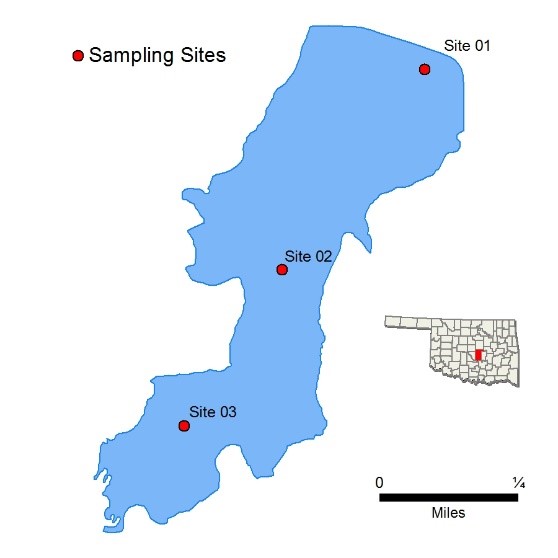 Período de la muestra Período de la muestra Período de la muestra Período de la muestra Veces Visitado Veces Visitado Sitios de muestreo Sitios de muestreo Sitios de muestreo Octubre de 2007 - Julio de 2008 Octubre de 2007 - Julio de 2008 Octubre de 2007 - Julio de 2008 Octubre de 2007 - Julio de 2008 4 4 5 5 5 Ubicación Ubicación Condado de Pottawatomie Condado de Pottawatomie Condado de Pottawatomie Condado de Pottawatomie Condado de Pottawatomie Condado de Pottawatomie Embalse Embalse 1934 1934 1934 1934 1934 1934 Área Área 127 acres 127 acres 127 acres 127 acres 127 acres 127 acres Capacidad Capacidad 1.118 acres-pies 1.118 acres-pies 1.118 acres-pies 1.118 acres-pies 1.118 acres-pies 1.118 acres-pies Propósitos Propósitos Suministro de agua y actividades recreativas Suministro de agua y actividades recreativas Suministro de agua y actividades recreativas Suministro de agua y actividades recreativas Suministro de agua y actividades recreativas Suministro de agua y actividades recreativas Parámetro (Descripciones) Parámetro (Descripciones) Parámetro (Descripciones) Resultado Resultado Resultado Resultado Resultado Notas/Comentarios Notas/Comentarios Notas/Comentarios Notas/Comentarios Notas/Comentarios Notas/Comentarios Turbidez media Turbidez media Turbidez media 132 UNT 132 UNT 132 UNT 132 UNT 132 UNT Todos los valores > 25 UNT Todos los valores > 25 UNT Todos los valores > 25 UNT Todos los valores > 25 UNT Todos los valores > 25 UNT Todos los valores > 25 UNT Profundidad media del disco SecchiProfundidad media del disco SecchiProfundidad media del disco Secchi11 cm 11 cm 11 cm 11 cm 11 cm Todos los valores > NCAO de 70 Todos los valores > NCAO de 70 Todos los valores > NCAO de 70 Todos los valores > NCAO de 70 Todos los valores > NCAO de 70 Todos los valores > NCAO de 70 Clasificación de la claridad del agua Clasificación de la claridad del agua Clasificación de la claridad del agua pobrepobrepobrepobrepobreClorofila-a Clorofila-a Clorofila-a 6.52 mg/m3 6.52 mg/m3 6.52 mg/m3 6.52 mg/m3 6.52 mg/m3 Índice de estado trófico Índice de estado trófico Índice de estado trófico 49 49 49 49 49 Valor anterior = 57 Valor anterior = 57 Valor anterior = 57 Valor anterior = 57 Valor anterior = 57 Valor anterior = 57 Clase trófica Clase trófica Clase trófica mesotrófico mesotrófico mesotrófico mesotrófico mesotrófico Salinidad Salinidad Salinidad 0.00 - 0.10 ppm 0.00 - 0.10 ppm 0.00 - 0.10 ppm 0.00 - 0.10 ppm 0.00 - 0.10 ppm Conductividad específica Conductividad específica Conductividad específica 105.6 - 141 µS/cm 105.6 - 141 µS/cm 105.6 - 141 µS/cm 105.6 - 141 µS/cm 105.6 - 141 µS/cm pH pH pH 7.08 - 7,60 unidades de pH 7.08 - 7,60 unidades de pH 7.08 - 7,60 unidades de pH 7.08 - 7,60 unidades de pH 7.08 - 7,60 unidades de pH Neutral Neutral Neutral Neutral Neutral Neutral Potencial de Oxidación-Reducción Potencial de Oxidación-Reducción Potencial de Oxidación-Reducción 337 a 537 mV 337 a 537 mV 337 a 537 mV 337 a 537 mV 337 a 537 mV Oxígeno disuelto Oxígeno disuelto Oxígeno disuelto D.O. siempre > 5.0 mg/LD.O. siempre > 5.0 mg/LD.O. siempre > 5.0 mg/LD.O. siempre > 5.0 mg/LD.O. siempre > 5.0 mg/LD.O. siempre > 5.0 mg/LNitrógeno total en superficie Nitrógeno total en superficie Nitrógeno total en superficie 1.01 mg/L a 1,55 mg/L 1.01 mg/L a 1,55 mg/L 1.01 mg/L a 1,55 mg/L 1.01 mg/L a 1,55 mg/L 1.01 mg/L a 1,55 mg/L Fósforo total en superficie Fósforo total en superficie Fósforo total en superficie 0.066 mg/L a 0,131 mg/L 0.066 mg/L a 0,131 mg/L 0.066 mg/L a 0,131 mg/L 0.066 mg/L a 0,131 mg/L 0.066 mg/L a 0,131 mg/L Proporción de nitrógeno a fósforo Proporción de nitrógeno a fósforo Proporción de nitrógeno a fósforo 12:1 12:1 12:1 12:1 12:1 Fósforo limitado Fósforo limitado Fósforo limitado Fósforo limitado Fósforo limitado Fósforo limitado Haga clic para saber más sobre Usos beneficiososhttp://www.owrb.ok.gov/quality/monitoring/bump/pdf_bump/BENEFICIAL_USES-COMPREHENSIVE.pdf Haga clic para saber más sobre Usos beneficiososhttp://www.owrb.ok.gov/quality/monitoring/bump/pdf_bump/BENEFICIAL_USES-COMPREHENSIVE.pdf Haga clic para saber más sobre Usos beneficiososhttp://www.owrb.ok.gov/quality/monitoring/bump/pdf_bump/BENEFICIAL_USES-COMPREHENSIVE.pdf Propagación de los peces & la vida silvestre Propagación de los peces & la vida silvestre Propagación de los peces & la vida silvestre Propagación de los peces & la vida silvestre SA A A A Estética Estética Estética Estética A * Agricultura Agricultura Agricultura Agricultura A A A Recreación del contacto con el cuerpo primario  Recreación del contacto con el cuerpo primario  Recreación del contacto con el cuerpo primario  Recreación del contacto con el cuerpo primario  A Suministro privado & público de agua Suministro privado & público de agua Suministro privado & público de agua Suministro privado & público de agua A = Apoyo total SA = Sin apoyo NSI = No hay suficiente información A = Apoyo total SA = Sin apoyo NSI = No hay suficiente información A = Apoyo total SA = Sin apoyo NSI = No hay suficiente información *Revisión de las normas, el color verdadero es sólo para fines de autorización*Revisión de las normas, el color verdadero es sólo para fines de autorización*Revisión de las normas, el color verdadero es sólo para fines de autorización*Revisión de las normas, el color verdadero es sólo para fines de autorización*Revisión de las normas, el color verdadero es sólo para fines de autorización*Revisión de las normas, el color verdadero es sólo para fines de autorización*Revisión de las normas, el color verdadero es sólo para fines de autorización*Revisión de las normas, el color verdadero es sólo para fines de autorización*Revisión de las normas, el color verdadero es sólo para fines de autorización*Revisión de las normas, el color verdadero es sólo para fines de autorización*Revisión de las normas, el color verdadero es sólo para fines de autorizaciónUNT = unidades nefelométricas de turbidez 	NCAO = Normas de calidad del agua de Oklahoma 	mg/L = miligramos por litro 	ppm = partes por mil µS/cm = microsiemens por centímetro 	mV = milivoltios 	µS/cm = microsiemens/cm 	En = Enterococos E. coli = Escherichia coli	Clor-a = Clorofila-a UNT = unidades nefelométricas de turbidez 	NCAO = Normas de calidad del agua de Oklahoma 	mg/L = miligramos por litro 	ppm = partes por mil µS/cm = microsiemens por centímetro 	mV = milivoltios 	µS/cm = microsiemens/cm 	En = Enterococos E. coli = Escherichia coli	Clor-a = Clorofila-a UNT = unidades nefelométricas de turbidez 	NCAO = Normas de calidad del agua de Oklahoma 	mg/L = miligramos por litro 	ppm = partes por mil µS/cm = microsiemens por centímetro 	mV = milivoltios 	µS/cm = microsiemens/cm 	En = Enterococos E. coli = Escherichia coli	Clor-a = Clorofila-a UNT = unidades nefelométricas de turbidez 	NCAO = Normas de calidad del agua de Oklahoma 	mg/L = miligramos por litro 	ppm = partes por mil µS/cm = microsiemens por centímetro 	mV = milivoltios 	µS/cm = microsiemens/cm 	En = Enterococos E. coli = Escherichia coli	Clor-a = Clorofila-a UNT = unidades nefelométricas de turbidez 	NCAO = Normas de calidad del agua de Oklahoma 	mg/L = miligramos por litro 	ppm = partes por mil µS/cm = microsiemens por centímetro 	mV = milivoltios 	µS/cm = microsiemens/cm 	En = Enterococos E. coli = Escherichia coli	Clor-a = Clorofila-a UNT = unidades nefelométricas de turbidez 	NCAO = Normas de calidad del agua de Oklahoma 	mg/L = miligramos por litro 	ppm = partes por mil µS/cm = microsiemens por centímetro 	mV = milivoltios 	µS/cm = microsiemens/cm 	En = Enterococos E. coli = Escherichia coli	Clor-a = Clorofila-a UNT = unidades nefelométricas de turbidez 	NCAO = Normas de calidad del agua de Oklahoma 	mg/L = miligramos por litro 	ppm = partes por mil µS/cm = microsiemens por centímetro 	mV = milivoltios 	µS/cm = microsiemens/cm 	En = Enterococos E. coli = Escherichia coli	Clor-a = Clorofila-a UNT = unidades nefelométricas de turbidez 	NCAO = Normas de calidad del agua de Oklahoma 	mg/L = miligramos por litro 	ppm = partes por mil µS/cm = microsiemens por centímetro 	mV = milivoltios 	µS/cm = microsiemens/cm 	En = Enterococos E. coli = Escherichia coli	Clor-a = Clorofila-a UNT = unidades nefelométricas de turbidez 	NCAO = Normas de calidad del agua de Oklahoma 	mg/L = miligramos por litro 	ppm = partes por mil µS/cm = microsiemens por centímetro 	mV = milivoltios 	µS/cm = microsiemens/cm 	En = Enterococos E. coli = Escherichia coli	Clor-a = Clorofila-a UNT = unidades nefelométricas de turbidez 	NCAO = Normas de calidad del agua de Oklahoma 	mg/L = miligramos por litro 	ppm = partes por mil µS/cm = microsiemens por centímetro 	mV = milivoltios 	µS/cm = microsiemens/cm 	En = Enterococos E. coli = Escherichia coli	Clor-a = Clorofila-a UNT = unidades nefelométricas de turbidez 	NCAO = Normas de calidad del agua de Oklahoma 	mg/L = miligramos por litro 	ppm = partes por mil µS/cm = microsiemens por centímetro 	mV = milivoltios 	µS/cm = microsiemens/cm 	En = Enterococos E. coli = Escherichia coli	Clor-a = Clorofila-a UNT = unidades nefelométricas de turbidez 	NCAO = Normas de calidad del agua de Oklahoma 	mg/L = miligramos por litro 	ppm = partes por mil µS/cm = microsiemens por centímetro 	mV = milivoltios 	µS/cm = microsiemens/cm 	En = Enterococos E. coli = Escherichia coli	Clor-a = Clorofila-a UNT = unidades nefelométricas de turbidez 	NCAO = Normas de calidad del agua de Oklahoma 	mg/L = miligramos por litro 	ppm = partes por mil µS/cm = microsiemens por centímetro 	mV = milivoltios 	µS/cm = microsiemens/cm 	En = Enterococos E. coli = Escherichia coli	Clor-a = Clorofila-a UNT = unidades nefelométricas de turbidez 	NCAO = Normas de calidad del agua de Oklahoma 	mg/L = miligramos por litro 	ppm = partes por mil µS/cm = microsiemens por centímetro 	mV = milivoltios 	µS/cm = microsiemens/cm 	En = Enterococos E. coli = Escherichia coli	Clor-a = Clorofila-a UNT = unidades nefelométricas de turbidez 	NCAO = Normas de calidad del agua de Oklahoma 	mg/L = miligramos por litro 	ppm = partes por mil µS/cm = microsiemens por centímetro 	mV = milivoltios 	µS/cm = microsiemens/cm 	En = Enterococos E. coli = Escherichia coli	Clor-a = Clorofila-a UNT = unidades nefelométricas de turbidez 	NCAO = Normas de calidad del agua de Oklahoma 	mg/L = miligramos por litro 	ppm = partes por mil µS/cm = microsiemens por centímetro 	mV = milivoltios 	µS/cm = microsiemens/cm 	En = Enterococos E. coli = Escherichia coli	Clor-a = Clorofila-a Thunderbird Thunderbird Thunderbird Thunderbird Thunderbird Thunderbird Thunderbird Thunderbird Thunderbird 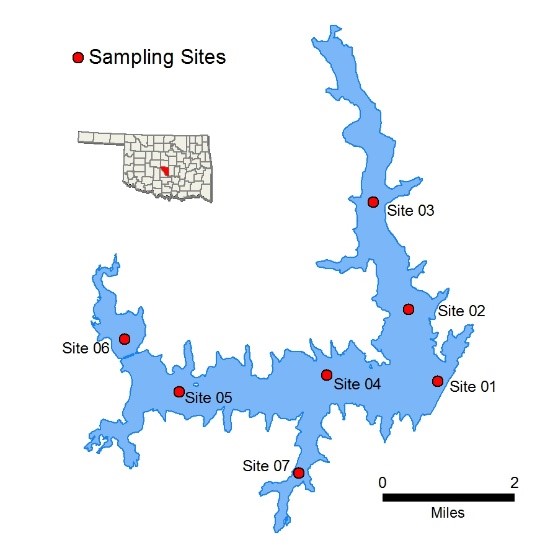 Período de la muestra Período de la muestra Período de la muestra Período de la muestra Veces Visitado Veces Visitado Sitios de muestreo Sitios de muestreo Sitios de muestreo Octubre de 2014 - julio de 2015 Octubre de 2014 - julio de 2015 Octubre de 2014 - julio de 2015 Octubre de 2014 - julio de 2015 4 4 7 7 7 Ubicación Ubicación Condado de Cleveland Condado de Cleveland Condado de Cleveland Condado de Cleveland Condado de Cleveland Condado de Cleveland Embalse Embalse 1965 1965 1965 1965 1965 1965 Área Área 6.070 acres 6.070 acres 6.070 acres 6.070 acres 6.070 acres 6.070 acres Capacidad Capacidad 119.600 acres-pies 119.600 acres-pies 119.600 acres-pies 119.600 acres-pies 119.600 acres-pies 119.600 acres-pies Propósitos Propósitos Control de inundaciones, abastecimiento de agua, ocio, peces & vida silvestre Control de inundaciones, abastecimiento de agua, ocio, peces & vida silvestre Control de inundaciones, abastecimiento de agua, ocio, peces & vida silvestre Control de inundaciones, abastecimiento de agua, ocio, peces & vida silvestre Control de inundaciones, abastecimiento de agua, ocio, peces & vida silvestre Control de inundaciones, abastecimiento de agua, ocio, peces & vida silvestre Parámetro (Descripciones) Parámetro (Descripciones) Parámetro (Descripciones) Resultado Resultado Resultado Resultado Resultado Notas/Comentarios Notas/Comentarios Notas/Comentarios Notas/Comentarios Notas/Comentarios Notas/Comentarios Turbidez media Turbidez media Turbidez media 14 UNT 14 UNT 14 UNT 14 UNT 14 UNT 4% de los valores > NCAO de 25 UNT 4% de los valores > NCAO de 25 UNT 4% de los valores > NCAO de 25 UNT 4% de los valores > NCAO de 25 UNT 4% de los valores > NCAO de 25 UNT 4% de los valores > NCAO de 25 UNT Profundidad media del disco Secchi Profundidad media del disco Secchi Profundidad media del disco Secchi 59 cm 59 cm 59 cm 59 cm 59 cm Clasificación de la claridad del agua Clasificación de la claridad del agua Clasificación de la claridad del agua Media Media Media Media Media Clorofila-a Clorofila-a Clorofila-a 21 mg/m3 21 mg/m3 21 mg/m3 21 mg/m3 21 mg/m3 Índice de estado trófico Índice de estado trófico Índice de estado trófico 61 61 61 61 61 Valor anterior = 56 Valor anterior = 56 Valor anterior = 56 Valor anterior = 56 Valor anterior = 56 Valor anterior = 56 Clase trófica Clase trófica Clase trófica Hipereutrófico Hipereutrófico Hipereutrófico Hipereutrófico Hipereutrófico Salinidad Salinidad Salinidad 0.13 - 0,26 ppm 0.13 - 0,26 ppm 0.13 - 0,26 ppm 0.13 - 0,26 ppm 0.13 - 0,26 ppm Conductividad específica Conductividad específica Conductividad específica 281.5 - 530 µS/cm 281.5 - 530 µS/cm 281.5 - 530 µS/cm 281.5 - 530 µS/cm 281.5 - 530 µS/cm pH pH pH 7.14 - 8,68 unidades de pH 7.14 - 8,68 unidades de pH 7.14 - 8,68 unidades de pH 7.14 - 8,68 unidades de pH 7.14 - 8,68 unidades de pH Neutral a ligeramente alcalino Neutral a ligeramente alcalino Neutral a ligeramente alcalino Neutral a ligeramente alcalino Neutral a ligeramente alcalino Neutral a ligeramente alcalino Potencial de Oxidación-Reducción Potencial de Oxidación-Reducción Potencial de Oxidación-Reducción 90.2 a 454 mV 90.2 a 454 mV 90.2 a 454 mV 90.2 a 454 mV 90.2 a 454 mV Oxígeno disuelto Oxígeno disuelto Oxígeno disuelto Hasta el 67% de la columna de agua < 2 mg/L en julio Hasta el 67% de la columna de agua < 2 mg/L en julio Hasta el 67% de la columna de agua < 2 mg/L en julio Hasta el 67% de la columna de agua < 2 mg/L en julio Hasta el 67% de la columna de agua < 2 mg/L en julio  Ocurrió en los sitios 1, la presa  Ocurrió en los sitios 1, la presa  Ocurrió en los sitios 1, la presa  Ocurrió en los sitios 1, la presa  Ocurrió en los sitios 1, la presa  Ocurrió en los sitios 1, la presa Nitrógeno total en superficie Nitrógeno total en superficie Nitrógeno total en superficie 0.80 mg/L a 1,27 mg/L 0.80 mg/L a 1,27 mg/L 0.80 mg/L a 1,27 mg/L 0.80 mg/L a 1,27 mg/L 0.80 mg/L a 1,27 mg/L Fósforo total en superficie Fósforo total en superficie Fósforo total en superficie 0.018 mg/L a 0,064 mg/L 0.018 mg/L a 0,064 mg/L 0.018 mg/L a 0,064 mg/L 0.018 mg/L a 0,064 mg/L 0.018 mg/L a 0,064 mg/L Proporción de nitrógeno a fósforo Proporción de nitrógeno a fósforo Proporción de nitrógeno a fósforo 23:1 23:1 23:1 23:1 23:1 Fósforo limitado Fósforo limitado Fósforo limitado Fósforo limitado Fósforo limitado Fósforo limitado Haga clic para saber más sobre Usos beneficiososhttp://www.owrb.ok.gov/quality/monitoring/bump/pdf_bump/BENEFICIAL_USES-COMPREHENSIVE.pdf Haga clic para saber más sobre Usos beneficiososhttp://www.owrb.ok.gov/quality/monitoring/bump/pdf_bump/BENEFICIAL_USES-COMPREHENSIVE.pdf Haga clic para saber más sobre Usos beneficiososhttp://www.owrb.ok.gov/quality/monitoring/bump/pdf_bump/BENEFICIAL_USES-COMPREHENSIVE.pdf Propagación de los peces & la vida silvestre Propagación de los peces & la vida silvestre Propagación de los peces & la vida silvestre Propagación de los peces & la vida silvestre SA A SA A Estética Estética Estética Estética NSI* A Agricultura Agricultura Agricultura Agricultura A A A Recreación del contacto con el cuerpo primario  Recreación del contacto con el cuerpo primario  Recreación del contacto con el cuerpo primario  Recreación del contacto con el cuerpo primario  A Suministro privado & público de agua Suministro privado & público de agua Suministro privado & público de agua Suministro privado & público de agua SA A = Apoyo total SA = Sin apoyo NSI = No hay suficiente información A = Apoyo total SA = Sin apoyo NSI = No hay suficiente información A = Apoyo total SA = Sin apoyo NSI = No hay suficiente información *El lago figura en las normas de calidad del agua de Oklahoma como una cuenca con limitación de nutrientes (NLW, por sus siglas en inglés). Esta inclusión significa que el lago se considera amenazado por los nutrientes hasta que un estudio más intensivo pueda confirmar el estado de no apoyo al uso beneficioso de la estética.*El lago figura en las normas de calidad del agua de Oklahoma como una cuenca con limitación de nutrientes (NLW, por sus siglas en inglés). Esta inclusión significa que el lago se considera amenazado por los nutrientes hasta que un estudio más intensivo pueda confirmar el estado de no apoyo al uso beneficioso de la estética.*El lago figura en las normas de calidad del agua de Oklahoma como una cuenca con limitación de nutrientes (NLW, por sus siglas en inglés). Esta inclusión significa que el lago se considera amenazado por los nutrientes hasta que un estudio más intensivo pueda confirmar el estado de no apoyo al uso beneficioso de la estética.*El lago figura en las normas de calidad del agua de Oklahoma como una cuenca con limitación de nutrientes (NLW, por sus siglas en inglés). Esta inclusión significa que el lago se considera amenazado por los nutrientes hasta que un estudio más intensivo pueda confirmar el estado de no apoyo al uso beneficioso de la estética.*El lago figura en las normas de calidad del agua de Oklahoma como una cuenca con limitación de nutrientes (NLW, por sus siglas en inglés). Esta inclusión significa que el lago se considera amenazado por los nutrientes hasta que un estudio más intensivo pueda confirmar el estado de no apoyo al uso beneficioso de la estética.*El lago figura en las normas de calidad del agua de Oklahoma como una cuenca con limitación de nutrientes (NLW, por sus siglas en inglés). Esta inclusión significa que el lago se considera amenazado por los nutrientes hasta que un estudio más intensivo pueda confirmar el estado de no apoyo al uso beneficioso de la estética.*El lago figura en las normas de calidad del agua de Oklahoma como una cuenca con limitación de nutrientes (NLW, por sus siglas en inglés). Esta inclusión significa que el lago se considera amenazado por los nutrientes hasta que un estudio más intensivo pueda confirmar el estado de no apoyo al uso beneficioso de la estética.*El lago figura en las normas de calidad del agua de Oklahoma como una cuenca con limitación de nutrientes (NLW, por sus siglas en inglés). Esta inclusión significa que el lago se considera amenazado por los nutrientes hasta que un estudio más intensivo pueda confirmar el estado de no apoyo al uso beneficioso de la estética.*El lago figura en las normas de calidad del agua de Oklahoma como una cuenca con limitación de nutrientes (NLW, por sus siglas en inglés). Esta inclusión significa que el lago se considera amenazado por los nutrientes hasta que un estudio más intensivo pueda confirmar el estado de no apoyo al uso beneficioso de la estética.*El lago figura en las normas de calidad del agua de Oklahoma como una cuenca con limitación de nutrientes (NLW, por sus siglas en inglés). Esta inclusión significa que el lago se considera amenazado por los nutrientes hasta que un estudio más intensivo pueda confirmar el estado de no apoyo al uso beneficioso de la estética.*El lago figura en las normas de calidad del agua de Oklahoma como una cuenca con limitación de nutrientes (NLW, por sus siglas en inglés). Esta inclusión significa que el lago se considera amenazado por los nutrientes hasta que un estudio más intensivo pueda confirmar el estado de no apoyo al uso beneficioso de la estética.UNT = unidades nefelométricas de turbidez 	NCAO = Normas de calidad del agua de Oklahoma 	mg/L = miligramos por litro 	ppm = partes por mil µS/cm = microsiemens por centímetro 	mV = milivoltios 	µS/cm = microsiemens/cm 	En = Enterococos E. coli = Escherichia coli	Clor-a = Clorofila-a UNT = unidades nefelométricas de turbidez 	NCAO = Normas de calidad del agua de Oklahoma 	mg/L = miligramos por litro 	ppm = partes por mil µS/cm = microsiemens por centímetro 	mV = milivoltios 	µS/cm = microsiemens/cm 	En = Enterococos E. coli = Escherichia coli	Clor-a = Clorofila-a UNT = unidades nefelométricas de turbidez 	NCAO = Normas de calidad del agua de Oklahoma 	mg/L = miligramos por litro 	ppm = partes por mil µS/cm = microsiemens por centímetro 	mV = milivoltios 	µS/cm = microsiemens/cm 	En = Enterococos E. coli = Escherichia coli	Clor-a = Clorofila-a UNT = unidades nefelométricas de turbidez 	NCAO = Normas de calidad del agua de Oklahoma 	mg/L = miligramos por litro 	ppm = partes por mil µS/cm = microsiemens por centímetro 	mV = milivoltios 	µS/cm = microsiemens/cm 	En = Enterococos E. coli = Escherichia coli	Clor-a = Clorofila-a UNT = unidades nefelométricas de turbidez 	NCAO = Normas de calidad del agua de Oklahoma 	mg/L = miligramos por litro 	ppm = partes por mil µS/cm = microsiemens por centímetro 	mV = milivoltios 	µS/cm = microsiemens/cm 	En = Enterococos E. coli = Escherichia coli	Clor-a = Clorofila-a UNT = unidades nefelométricas de turbidez 	NCAO = Normas de calidad del agua de Oklahoma 	mg/L = miligramos por litro 	ppm = partes por mil µS/cm = microsiemens por centímetro 	mV = milivoltios 	µS/cm = microsiemens/cm 	En = Enterococos E. coli = Escherichia coli	Clor-a = Clorofila-a UNT = unidades nefelométricas de turbidez 	NCAO = Normas de calidad del agua de Oklahoma 	mg/L = miligramos por litro 	ppm = partes por mil µS/cm = microsiemens por centímetro 	mV = milivoltios 	µS/cm = microsiemens/cm 	En = Enterococos E. coli = Escherichia coli	Clor-a = Clorofila-a UNT = unidades nefelométricas de turbidez 	NCAO = Normas de calidad del agua de Oklahoma 	mg/L = miligramos por litro 	ppm = partes por mil µS/cm = microsiemens por centímetro 	mV = milivoltios 	µS/cm = microsiemens/cm 	En = Enterococos E. coli = Escherichia coli	Clor-a = Clorofila-a UNT = unidades nefelométricas de turbidez 	NCAO = Normas de calidad del agua de Oklahoma 	mg/L = miligramos por litro 	ppm = partes por mil µS/cm = microsiemens por centímetro 	mV = milivoltios 	µS/cm = microsiemens/cm 	En = Enterococos E. coli = Escherichia coli	Clor-a = Clorofila-a UNT = unidades nefelométricas de turbidez 	NCAO = Normas de calidad del agua de Oklahoma 	mg/L = miligramos por litro 	ppm = partes por mil µS/cm = microsiemens por centímetro 	mV = milivoltios 	µS/cm = microsiemens/cm 	En = Enterococos E. coli = Escherichia coli	Clor-a = Clorofila-a UNT = unidades nefelométricas de turbidez 	NCAO = Normas de calidad del agua de Oklahoma 	mg/L = miligramos por litro 	ppm = partes por mil µS/cm = microsiemens por centímetro 	mV = milivoltios 	µS/cm = microsiemens/cm 	En = Enterococos E. coli = Escherichia coli	Clor-a = Clorofila-a UNT = unidades nefelométricas de turbidez 	NCAO = Normas de calidad del agua de Oklahoma 	mg/L = miligramos por litro 	ppm = partes por mil µS/cm = microsiemens por centímetro 	mV = milivoltios 	µS/cm = microsiemens/cm 	En = Enterococos E. coli = Escherichia coli	Clor-a = Clorofila-a UNT = unidades nefelométricas de turbidez 	NCAO = Normas de calidad del agua de Oklahoma 	mg/L = miligramos por litro 	ppm = partes por mil µS/cm = microsiemens por centímetro 	mV = milivoltios 	µS/cm = microsiemens/cm 	En = Enterococos E. coli = Escherichia coli	Clor-a = Clorofila-a UNT = unidades nefelométricas de turbidez 	NCAO = Normas de calidad del agua de Oklahoma 	mg/L = miligramos por litro 	ppm = partes por mil µS/cm = microsiemens por centímetro 	mV = milivoltios 	µS/cm = microsiemens/cm 	En = Enterococos E. coli = Escherichia coli	Clor-a = Clorofila-a UNT = unidades nefelométricas de turbidez 	NCAO = Normas de calidad del agua de Oklahoma 	mg/L = miligramos por litro 	ppm = partes por mil µS/cm = microsiemens por centímetro 	mV = milivoltios 	µS/cm = microsiemens/cm 	En = Enterococos E. coli = Escherichia coli	Clor-a = Clorofila-a UNT = unidades nefelométricas de turbidez 	NCAO = Normas de calidad del agua de Oklahoma 	mg/L = miligramos por litro 	ppm = partes por mil µS/cm = microsiemens por centímetro 	mV = milivoltios 	µS/cm = microsiemens/cm 	En = Enterococos E. coli = Escherichia coli	Clor-a = Clorofila-a 